Wskazówki dla rodziców, które ułatwią dziecku start w przedszkolu:Wytwórzmy w dziecku pozytywne nastawienie do przedszkola, nigdy nie straszmy dziecka przedszkolem.Nie mówmy dziecku, że przyjdziemy po nie wcześniej, kiedy jest to niemożliwe, ponieważ będzie nieszczęśliwe, że nas nie ma, nie składajmy mu obietnic, których nie możemy wypełnić.Stosujmy w przedszkolu krótkie pożegnania, kiedy przedłużamy pożegnanie, dziecko cierpi dłużej.Pozwólmy dziecku zabrać ze sobą cząstkę domu do przedszkola – ulubioną przytulankę.Przyzwyczajajmy je do urozmaiconych potraw.Wdrażajmy dziecko do przestrzegania umów i zasad.Przyzwyczajajmy do samoobsługi, pozwólmy dziecku samemu załatwić potrzeby fizjologiczne, myć ręce, ubierać się.Nie okazujmy dziecku własnych rozterek zostawiając je w przedszkolu, przekazujemy mu wówczas swoje lęki.Przygotowujmy wygodny strój, który łatwo zdjąć, który można pobrudzić.Po przyjściu z przedszkola poświęcajmy dziecku możliwie dużo czasu, rekompensując mu rozstanie.Pamiętajmy, że na początku nie jest najważniejsze żeby wszystko jadło lub bawiło się fantastycznie albo spało wzorowo. To ciężki okres i najważniejsze żeby dziecko przyzwyczaiło się do rozstania z domem.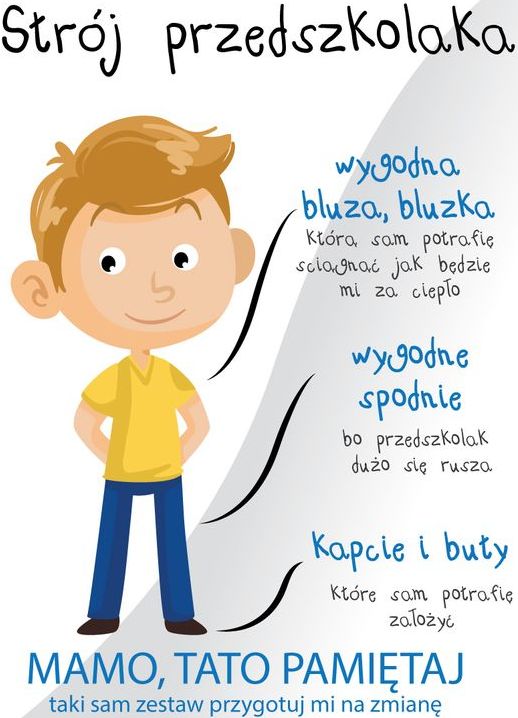 